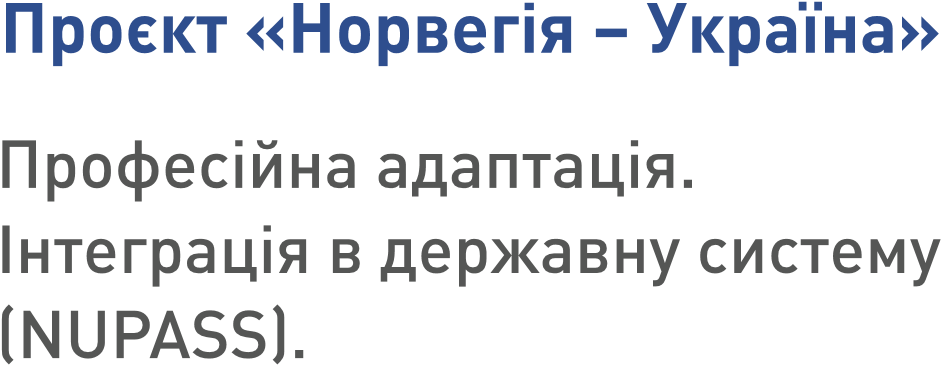 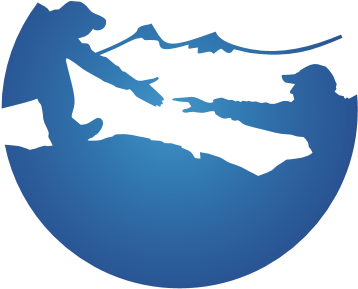 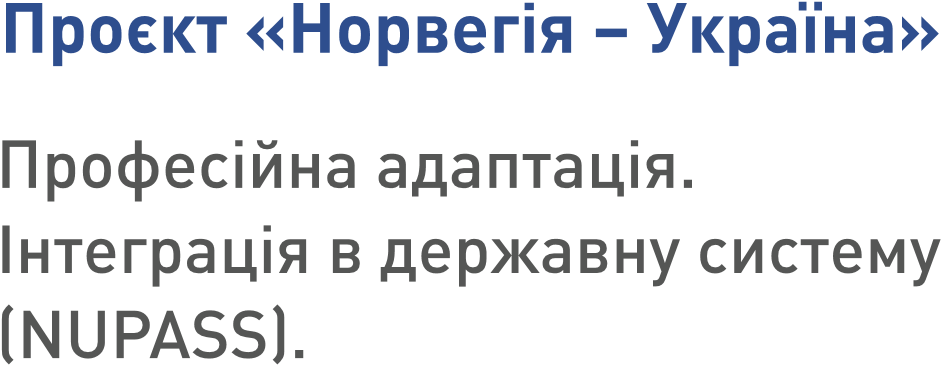 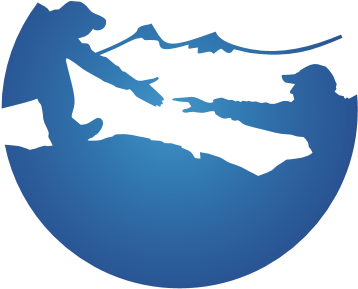 Анкета кандидата до слухачів проєктуПрізвище ___________________________________________________________;Ім’я ________________________________________________________________;По батькові _________________________________________________________;Число, місяць та рік народження _______________________________________;Місце народження ___________________________________________________;Адреса мешкання ____________________________________________________;Контактні телефони __________________________________________________;Ким Ви з переліку є?Військовослужбовцем;Військовослужбовцем, звільненим в запас;Військовослужбовцем, що підлягає звільненню;Членом родини військовослужбовця.Звідки Ви дізналися про проєкті «Норвегія-Україна»?Від керівників суспільних організацій;Інтернет;ТБ;Командир;Друзі, знайомі.Для чого Вам потрібно навчання на курсах? ______________________________________________________________________________________________________________________________________________________________________Ваші очікування від курсів? ___________________________________________________________________________________________________________________________________________________________________________________Чи готові Ви виконувати обов'язки слухача проєкту (навчання за розкладом, анкетування та напис бізнес-ідеї)?ТакНі